2 stars and a wish – Running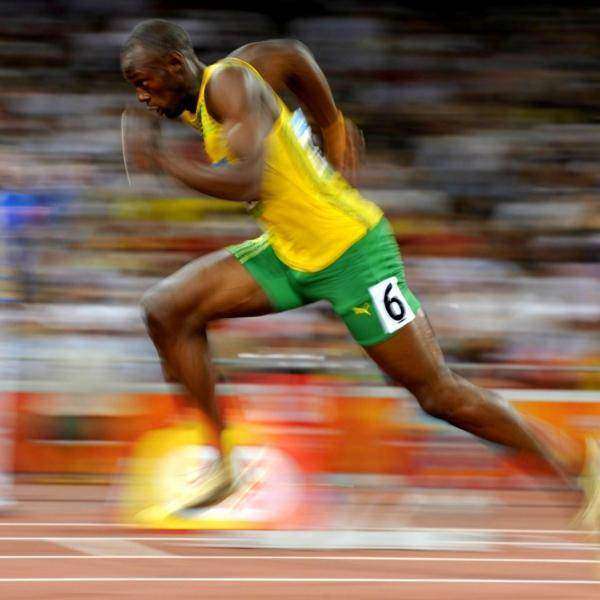 What did you like about this event?What would you change?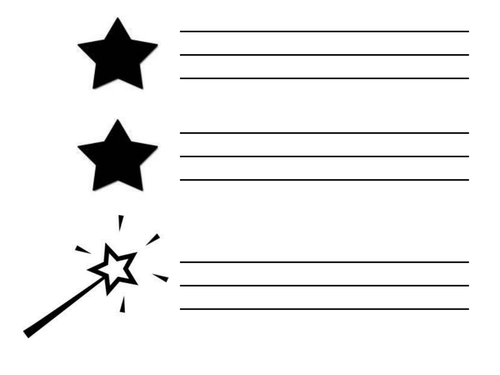 